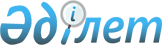 О присвоении наименовании улицамРешение акима Кайыршахтинского сельского округа города Атырау Атырауской области от 20 декабря 2016 года № 600. Зарегистрировано Департаментом юстиции Атырауской области 12 января 2017 года № 3757      В соответствии с подпунктом 4) статьи 14 Закона Республики Казахстан от 8 декабря 1993 года "Об административно-территориальном устройстве Республики Казахстан", статьеи 37 Закона Республики Казахстан от 23 января 2001 года "О местном государственном управлении и самоуправлении в Республике Казахстан", аким Кайыршахтинского сельского округа РЕШИЛ:

      1. Присвоить в селе Бесикти, Кайыршахтинского сельского округа, города Атырау:

      улице № 2 имя "Әбдір Егізбаев";

      2. Присвоить в жилом массиве Коктем, Кайыршахтинского сельского округа, города Атырау:

      1) улице № 12 имя "Жайсаң Жангереев";

      2) улице № 14 имя "Сенебай Жұмаханов".

      3) улице № 15 имя "Құлжан Әділбеков".

      3. Присвоить в жилом массиве Жұлдыз-3, Кайыршахтинского сельского округа, города Атырау:

      улице № 19 имя "Әл-Фараби".

      4. Присвоить в селе Томарлы, Кайыршахтинского сельского округа, города Атырау:

      улице Абая-2 наименование "Тәуелсіздіктің 25 жылдығы көшесі".

      5. Присвоить в селе Томарлы-2, Кайыршахтинского сельского округа, города Атырау:

      улице № 14 имя "Байдолла Ешмұхамбетов".

      6. Контроль за исполнением настоящего решения возложить на заместителя акима Кайыршахтинского сельского округа – Жайбосынова А.

      7. Настоящее решение вступает в силу со дня государственной регистрации в органах юстиции и вводится в действие по истечении десяти календарных дней после дня его первого официального опубликования.


					© 2012. РГП на ПХВ «Институт законодательства и правовой информации Республики Казахстан» Министерства юстиции Республики Казахстан
				
      Аким Кайыршахтинского сельского округа

Калиев Ш.
